Step 1 - Design your ideal playground using the following guidelines.              It must include: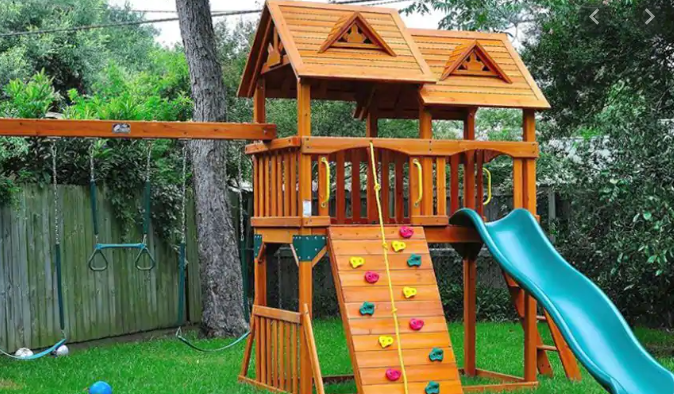 at least one slideat least one climbing pieceat least 2 swingsmore than one levelan interactive accessoryStep 2 - Create a sketch of your playground.Step 3 - Using the material list below, decide what you need to buy to build your playground. Step 4 – Grade 6 – It’s tax-free day! Calculate the cost of materials only.              *Grade 7 and 8 – You missed out on the sale. Calculate the cost of materials including 15% sales tax.Materials: (more items online at Home Depot)Slides:Swings:Climbing:Other Accessories: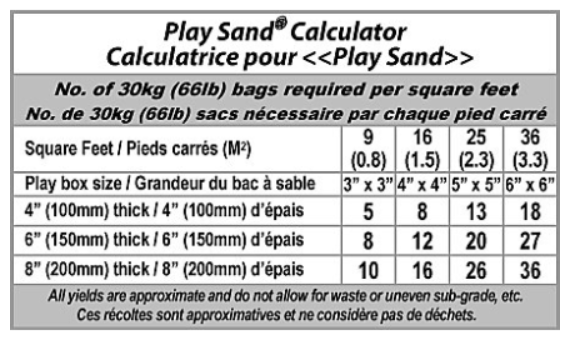 Building Materials:Enrichment:Find a playground set online (Home Depot, Toys R Us, Kent, Canadian Tire, Walmart, etc.) and calculate the cost to build it buying the materials vs buying the whole set. Which is cheaper?You are hired by the town/city to design a large community playground to celebrate the lifting of social distancing rules. You can be as creative as you wish and your playground can include dry and wet activities. Create a plan and a budget to present to the town/city council. They have asked you to try to stay within $10 000.Suggested Weekly Learning Activities for TeachersSuggested Weekly Learning Activities for TeachersSubject Area:Numeracy 6-8Big Idea:Build a PlaygroundShape and Space: Area, PerimeterNumber sense - multiplication, addition, 15% tax*Plan/Instructions:Several stores are sold out of backyard playground sets and playgrounds in the province are closed! The great news is, you can design and build your own!Your mission: To design a backyard playground and calculate the total cost for the supplies.Materials needed:Paper, ruler, pencil, eraser, material list (attached), calculator Source:GNB rules of social distancingAdditional Resources:https://www.homedepot.ca/en/home.htmlOpportunities for Stretch:Create a community playground but you must stick to a budget. (ex. less than $10 000)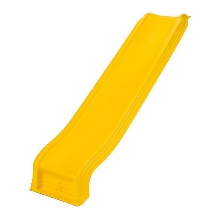 48’ Deck$129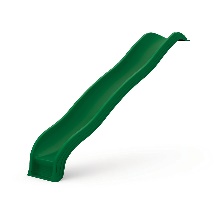 60” Deck$571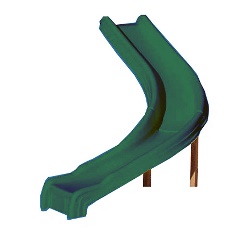 60’’ Deck$294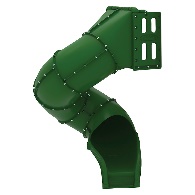 60’’ Deck$998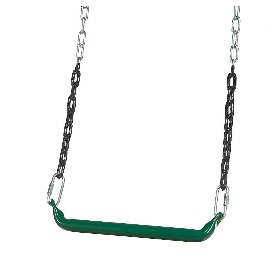 Trapeze Bar$49.49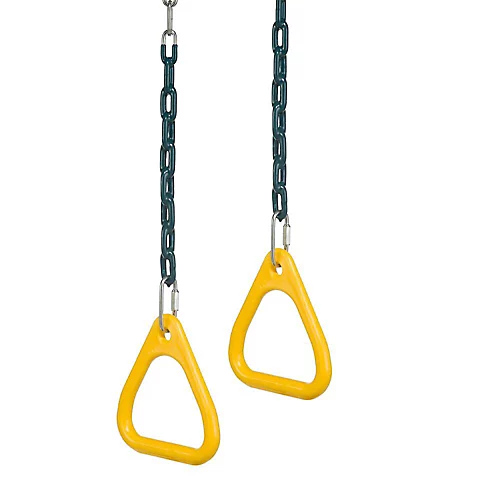 Gym Rings$28.02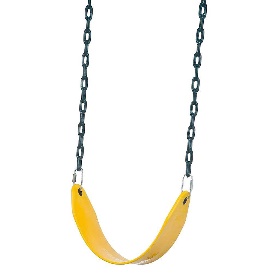 Swing Set$34.99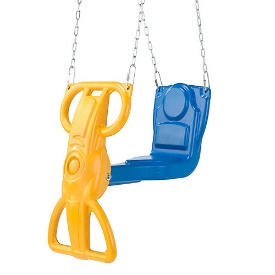 Glider Swing$99.00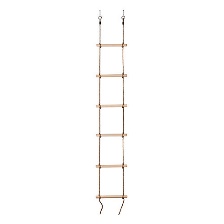 Rope Ladder$76.99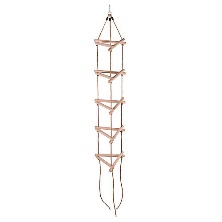 Triangle Rope Ladder$109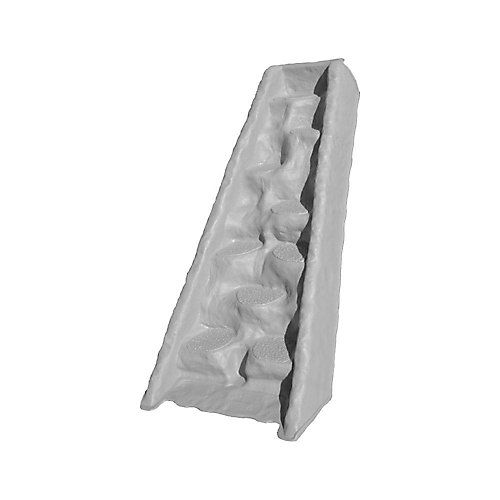 Climbing Wall$479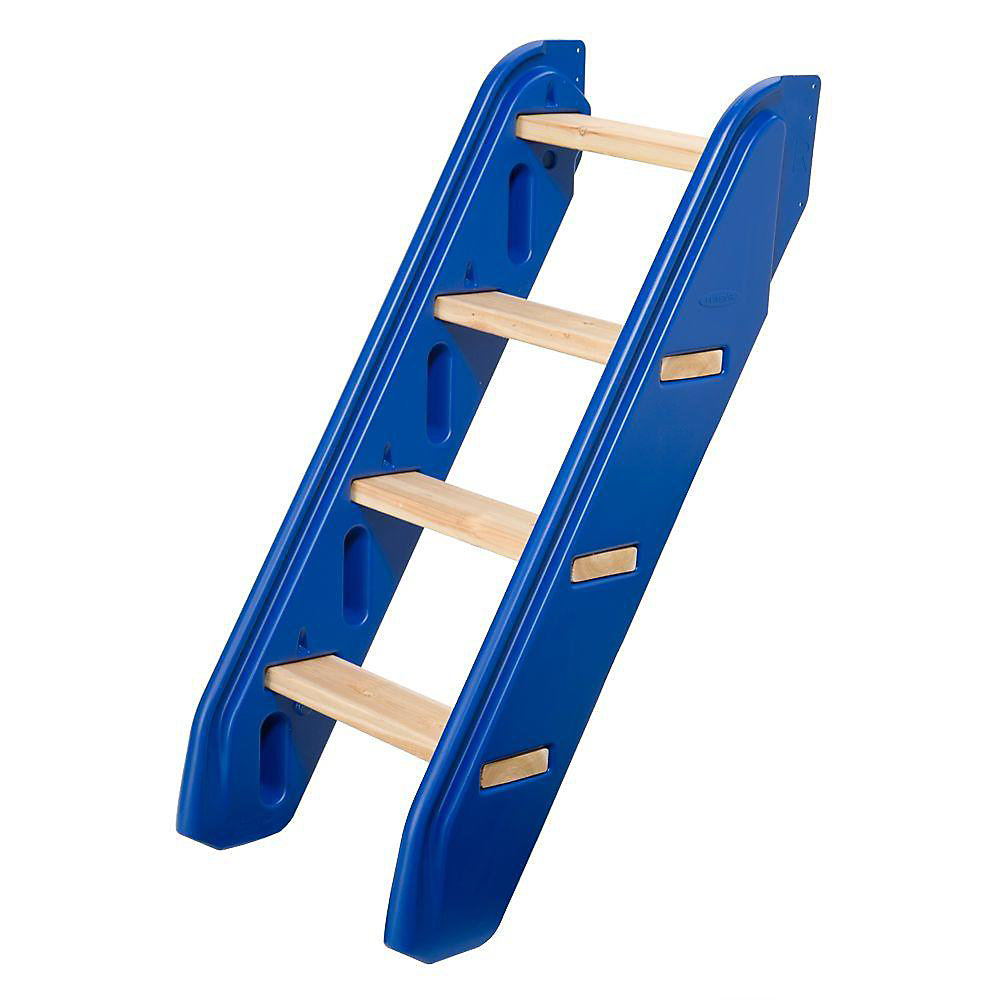 Steps$294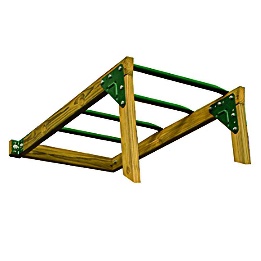 Climbing bars$87.98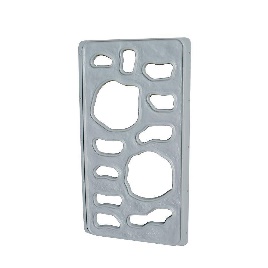 Vertical Climber$155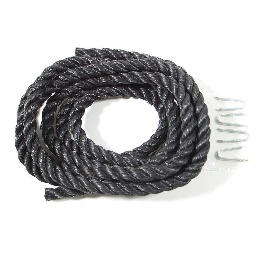 Clibing Rope$25.86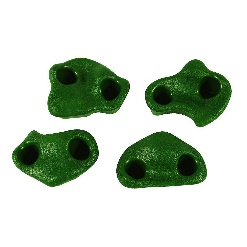 Climbing Rocks (set of 4)$35.56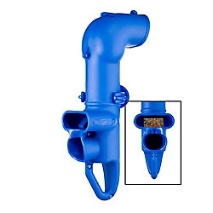 Speak and Spy$59.27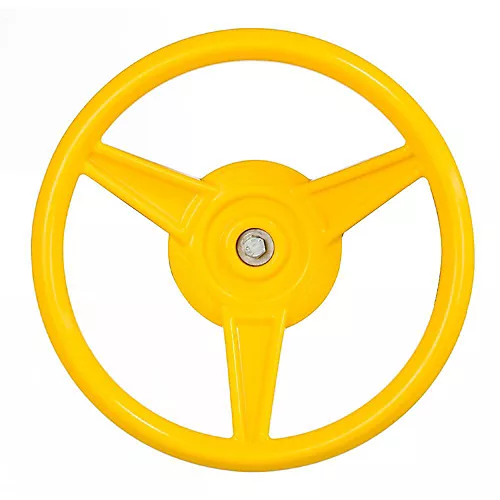 Steering Wheel$28.02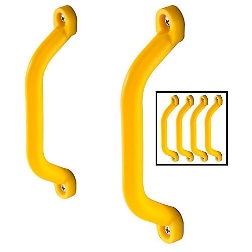 Handles (set of 4)$43.10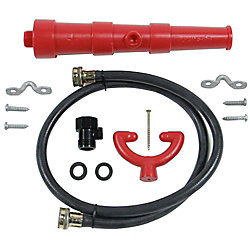 Water Cannon$39.34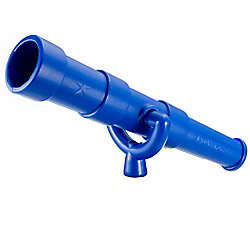 Telescope$34.28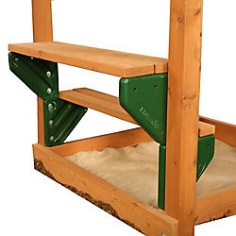 Picnic Table Brackets$62.72 (set of 2)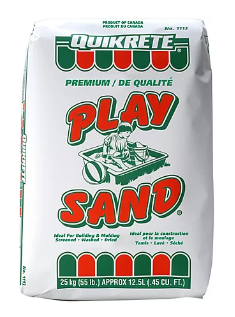 $6.98 for 30kg bag(See chart below)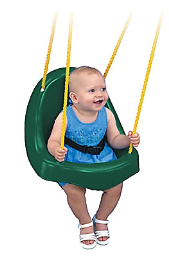 Toddler Swing49.99Deck Boards5/4 x 6’’ x 8 feet$6.855/4 x 6’’ x 10 feet$8.555/4 x 6’’ x 12 feet$10.255/4 x 6’’ x 16 feet$13.70Posts4 x 4 x 8$12.484 x 4 x 10$15.424 x 4 x 12$18.842 x 4’s2 x 4 x 8$6.222 x 4 x 10$7.902 x 4 x 12$9.142 x 6’s2 x 6 x 82 x 6 x 102 x 6 x 12Screws3” Deck Screws (1000)$46.003” Deck Screws (250)$27.00